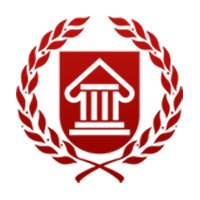 Министерство культуры Российской федерацииФЕДЕРАЛЬНОЕ ГОСУДАРСТВЕННОЕ бюджетное ОБРАЗОВАТЕЛЬНОЕ УЧРЕЖДЕНИЕ ВЫСШЕГО ОБРАЗОВАНИЯ«ЧЕЛЯБИНСКИЙ ГОСУДАРСТВЕННЫЙ ИНСТИТУТ КУЛЬТУРЫ»ул. Орджоникидзе, д.36  А, г. Челябинск, 454091Телефоны: (351) тел. 263-89-32, факс 727-76-13, E-mail:info@chgaki.ruИНН/КПП 7451028844/745101001«_____»  __________________ 2021 г.							 № _________   Уважаемые коллеги!
16 июня 2021 года Челябинский государственный институт культуры при грантовой поддержке федерального проекта «Творческие люди» Национального проекта «Культура» проводит экспертную дискуссионную панель «Профессиональное образование в сфере культуры: вызовы времени и требования практики» (в дистанционном формате на платформе ZOOM).Программа мероприятия:12.00–13.00 – пленарная дискуссия. Модератор: Штолер А. В., канд. пед. наук, доцент.12.00–12.20 – «Выпускник вуза культуры: экспертиза работодателя (опыт независимой оценки качества образования)». Япринцева К. Л., канд. культурологии, доцент.12.20–12.40 – «Интеграция работодателей в образовательный процесс: приглашение к сотворчеству». Штолер Н. Н., начальник учебно-методического управления, канд. пед. наук, доцент.12.40–13.00 – «Целевое обучение как направление социального партнерства». Буцык С. В., проректор по учебной работе, канд. пед. наук, доцент.13.00–15.00 – Дискуссионные площадки:Исторические реконструкции: культурные практики; Инновационный потенциал библиотечного образования: источники, стратегии, эффективность;Современное хореографическое искусство: творческие поиски и образовательные решения;Режиссер кино и телевидения: проблемы обучения и профессионального становления; Социально-культурное пространство: ценности и / или монетизация;Дизайн: образовательные решения и профессиональные требования;Театральное искусство как пространство социального партнерства сферы творчества и образования;Праздничная культура: поиск профессиональной идентичности  Специалист этнокультурной сферы: профессиональные стандарты и просветительская деятельностьПриглашаем принять участие руководителей и заместителей руководителей учреждений культуры, руководителей, заместителей руководителей, сотрудников библиотек, руководителей организаций дополнительного образования, сотрудников музеев, заведующих и специалистов отделов и секторов культурно-досуговой деятельности, преподавателей образовательных организаций сферы культуры.Желающие выступить в роли спикеров и поделиться опытом продвижения своего учреждения должны подать заявку (см. Приложение1).Приложение1.Заявка спикера экспертной дискуссионной панели «Профессиональное образование в сфере культуры: вызовы времени и требования практики»1. Фамилия, имя, отчество (полностью) 2Место работы (без сокращений)3Должность 4Контактный телефон, e-mail5Тема выступления6Необходимость показа презентацииПленарная дискуссияДискуссионные площадкиИсторические реконструкции: культурные практики Инновационный потенциал библиотечного образования: источники, стратегии, эффективностьСовременное хореографическое искусство: творческие поиски и образовательные решенияРежиссер кино и телевидения: проблемы обучения и профессионального становления Социально-культурное пространство: ценности и / или монетизацияДизайн: образовательные решения и профессиональные требованияТеатральное искусство как пространство социального партнерства сферы творчества и образованияПраздничная культура: поиск профессиональной идентичности  Специалист этнокультурной сферы: профессиональные стандарты и просветительская деятельность